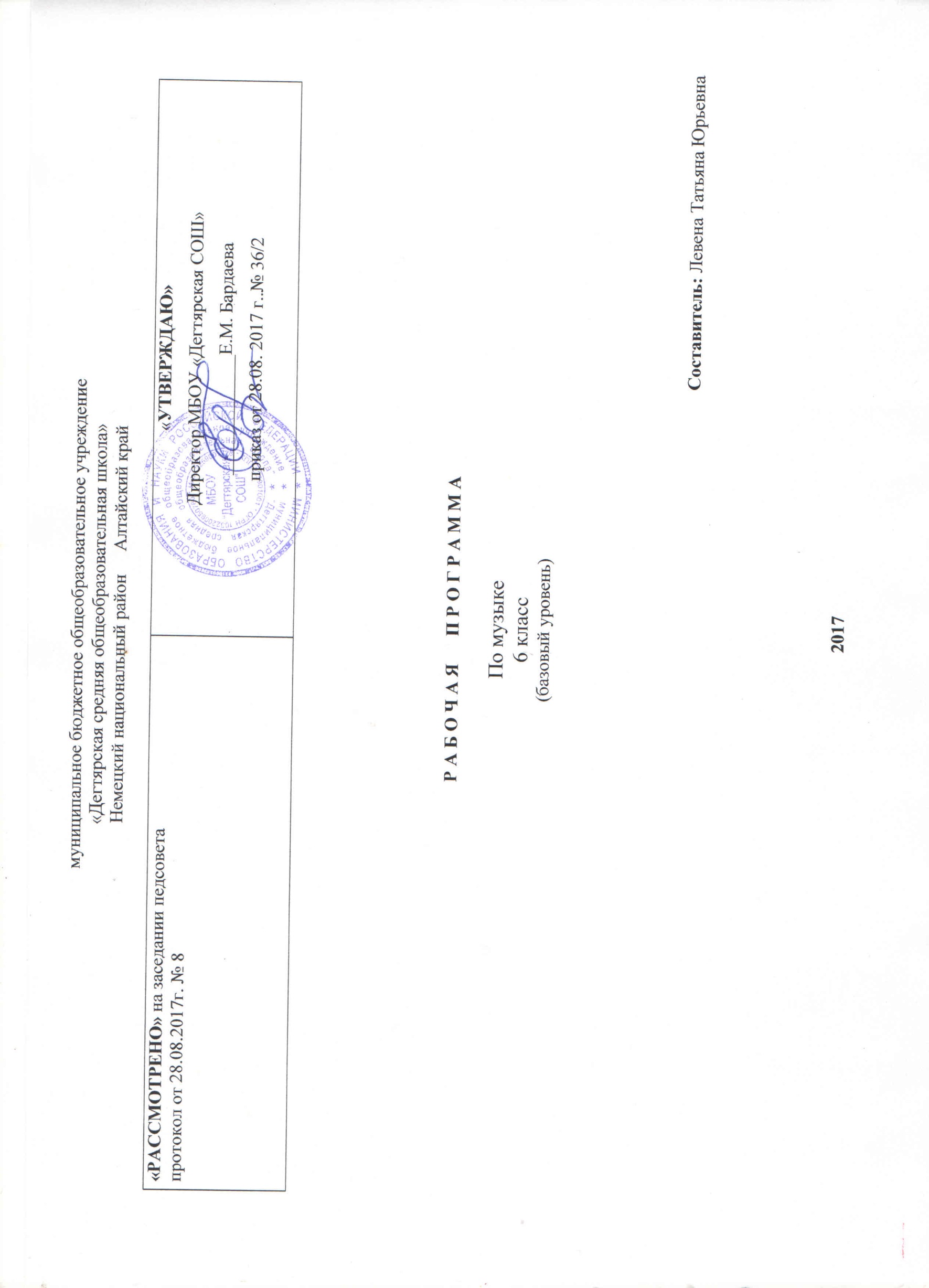 ПОЯСНИТЕЛЬНАЯ ЗАПИСКАДанная рабочая программа по музыке для 6 класса соответствует требованиям федерального государственного образовательного стандарта основного общего образования на базовом уровне и разработана на основе:1. Основной образовательной программы основного общего образования МБОУ «Дегтярская СОШ»2. Учебного плана на 2017-2018 учебный год МБОУ «Дегтярская СОШ», на основании которого выделен 1  час в неделю (35 часов в год)3. Музыка. 5-7 классы. Искусство. 8-9 классы. Сборник рабочих программ. Предметная линия  авторов:    Г.П. Сергеевой, Е.Д. Критской: пособие для учителей общеобразоват. учреждений / [Г.П. Сергеева, Е.Д. Критская, И.Э. Кашекова].- М., Просвещение, 2011гУМК:Критская Е.Д., Сергеева Г.П. «Музыка.6 класс»: Учебник  для учащихся 6 класса, М., Просвещение, 2017г.Фонохрестоматии музыкального материала к учебнику «Музыка.6 класс» - (mp3,М.,Просвещение, )Уроки музыки. Поурочные разработки 5-6 классы. - М., Просвещение, 2014гМузыка. 5-7 классы. Искусство. 8-9 классы. Сборник рабочих программ. Предметная линия  авторов:    Г.П. Сергеевой, Е.Д. Критской, М., Просвещение, 2011гСтруктура программы соответствует основным требованиям положения МБОУ «Дегтярская СОШ» о рабочей программе.Срок реализации программы: 1 год, на текущий учебный годПланируемые результаты освоения предметаИзучение курса «Музыка» в основной школе обеспечивает определенные результаты.Личностные результаты отражаются в индивидуальных качественных свойствах учащихся, которые они должны приобрести в процессе освоения учебного предмета «Музыка»:— чувство гордости за свою Родину, российский народ и историю России, осознание своей этнической и национальной принадлежности; знание культуры своего народа, своего края, основ культурного наследия народов России и человечества; усвоение традиционных ценностей многонационального российского общества;— целостный, социально ориентированный взгляд на мир в его органичном единстве и разнообразии природы, народов, культур и религий;— ответственное отношение к учению, готовность и способность к саморазвитию и самообразованию на основе мотивации к обучению и познанию;— уважительное отношение к иному мнению, истории и культуре других народов; готовность и способность вести диалог с другими людьми и достигать в нем взаимопонимания; этические чувства доброжелательности и эмоционально-нравственной отзывчивости, понимание чувств других людей и сопереживание им;— компетентность в решении моральных проблем на основе личностного выбора, осознанное и ответственное отношение к собственным поступкам;— коммуникативная компетентность в общении и сотрудничестве со сверстниками, старшими и младшими в образовательной, общественно полезной, учебно-исследовательской, творческой и других видах деятельности;— участие в общественной жизни школы в пределах возрастных компетенций с учетом региональных и этнокультурных особенностей;— признание ценности жизни во всех ее проявлениях и необходимости ответственного, бережного отношения к окружающей среде;—  принятие ценности семейной жизни, уважительное и заботливое отношение к членам своей семьи;— эстетические потребности, ценности и чувства, эстетическое сознание как результат освоения художественного наследия народов России и мира, творческой деятельности музыкально-эстетического характера.Метапредметные результаты характеризуют уровень сформированности универсальных учебных действий, проявляющихся в познавательной и практической деятельности учащихся:— умение самостоятельно ставить новые учебные задачи на основе развития познавательных мотивов и интересов;— умение самостоятельно планировать пути достижения целей, осознанно выбирать наиболее эффективные способы решения учебных и познавательных задач;— умение  анализировать собственную учебную деятельность, адекватно оценивать правильность или ошибочность выполнения учебной задачи и собственные возможности ее решения, вносить необходимые коррективы для достижения запланированных результатов;— владение основами самоконтроля, самооценки, принятия решений и осуществления осознанного выбора в учебной и познавательной деятельности;— умение определять понятия,  обобщать,  устанавливать аналогии, классифицировать, самостоятельно выбирать основания и критерии для классификации; умение устанавливать причинно-следственные связи; размышлять, рассуждать и делать выводы;— смысловое чтение текстов различных стилей и жанров;— умение создавать, применять и преобразовывать знаки и символы модели и схемы для решения учебных и познавательных задач;— умение организовывать учебное сотрудничество и совместную деятельность с учителем и сверстниками: определять цели, распределять функции и роли участников, например в художественном  проекте,   взаимодействовать  и  работать  в группе;— формирование и развитие компетентности в области использования информационно-коммуникационных технологий; стремление к самостоятельному общению с искусством и художественному самообразованию.Предметные результаты обеспечивают успешное обучение на следующей ступени общего образования и отражают: — сформированность основ музыкальной культуры школьника как неотъемлемой части его общей духовной культуры;—  сформированность потребности в общении с музыкой для дальнейшего духовно-нравственного развития, социализации, самообразования, организации содержательного культурного досуга на основе осознания роли музыки в жизни отдельного человека и общества, в развитии мировой культуры;— развитие общих музыкальных способностей школьников (музыкальной памяти и слуха), а также образного и ассоциативного мышления,  фантазии и творческого воображения, эмоционально-ценностного отношения к явлениям жизни и искусства на основе восприятия и анализа художественного образа;— сформированность мотивационной направленности на продуктивную музыкально-творческую деятельность (слушание музыки, пение, инструментальное музицирование, драматизация музыкальных произведений,  импровизация, музыкально-пластическое движение и др.);— воспитание эстетического отношения к миру, критического восприятия музыкальной информации, развитие творческих способностей в многообразных видах музыкальной деятельности, связанной с театром, кино, литературой, живописью;— расширение музыкального и общего культурного кругозора; воспитание музыкального вкуса, устойчивого интереса к музыке своего народа и других народов мира, классическому и современному музыкальному наследию;— овладение основами музыкальной грамотности: способностью эмоционально воспринимать музыку как живое образное искусство во взаимосвязи с жизнью, со специальной терминологией и ключевыми понятиями музыкального искусства, элементарной нотной грамотой в рамках изучаемого курса;— приобретение устойчивых навыков самостоятельной, целенаправленной и содержательной музыкально-учебной деятельности, включая информационно-коммуникационные технологии;- сотрудничество в ходе реализации коллективных творческих проектов,  решения различных музыкально-творческих задач.По окончании V класса школьники научатся:- наблюдать за многообразными явлениями жизни и искусства, выражать свое отношение к искусству;- понимать специфику музыки и выявлять родство художественных образов разных, искусств, различать их особенности-- выражать эмоциональное содержание музыкальных произведений в исполнении, участвовать в различных формах музицирования;                                                                  -раскрывать образное содержание музыкальных произведении разных форм, жанров и стилей; высказывать суждение об основной идее и форме ее воплощения в музыке- "- понимать специфику и особенности музыкального языка творчески интерпретировать содержание музыкального произведения в разных видах музыкальной деятельности-- осуществлять исследовательскую деятельность художественно-эстетической направленности, участвуя в творческих проектах, в том числе связанных с музицированием; проявлять инициативу в организации и проведении концертов  театральных спектаклей, выставок и конкурсов, фестивалей и др ;- разбираться в событиях художественной жизни отечественной и зарубежной культуры, владеть специальной терминологией, называть имена выдающихся отечественных и зарубежных композиторов и крупнейшие музыкальные центры мирового значения (театры оперы и балета, концертные залы музеи);-  определять стилевое своеобразие классической   народной, религиозной, современной музыки, разных эпох-- применять информационно-коммуникативные технологии для расширения опыта творческой деятельности в процессе поиска информации в образовательном пространстве сети Интернет.Содержание  учебного  предмета В программе VI класса рассматриваются различные музыкальные образы, запечатленные в жанрах вокальной, инструментальной и инструментально-симфонической музыки. Музыкальный образ — живое, обобщенное представление о действительности, выраженное в звуках.Программа состоит из двух разделов: «Мир образов вокальной и инструментальной музыки» и «Мир образов камерной и симфонической музыки».Раздел 1. Мир образов вокальной и инструментальной музыки (17 ч)Лирические, эпические, драматические образы. Единство содержания и формы. Многообразие жанров вокальной музыки (песня, романс, баллада, баркарола, хоровой концерт, кантата и др.). Песня, ария, хор в оперном спектакле. Единство поэтического текста и музыки. Многообразие жанров инструментальной музыки: сольная, ансамблевая, оркестровая. Сочинения для фортепиано, органа, арфы, симфонического оркестра, синтезатора.Музыка Древней Руси. Образы народного искусства. Фольклорные образы в творчестве композиторов. Образы русской духовной и светской музыки (знаменный распев, партесное пение, духовный концерт). Образы западноевропейской духовной и светской музыки (хорал, токката, фуга, кантата, реквием). Полифония и гомофония.Авторская песня — прошлое и настоящее. Джаз — искусство XX в. (спиричуэл, блюз, современные джазовые обработки).Взаимодействие различных видов искусства в раскрытии образного строя музыкальных произведений.Использование различных форм музицирования и творческих заданий в освоении содержания музыкальных образов.Примерный перечень музыкального материалаКрасный сарафан. А. Варламов, слова Н. Цыганова. Гори, гори, моя звезда. П. Булахов, слова В. Чуевского. Калитка. А. Обухов, слова А. Будищева. Колокольчик. А. Гурилев, слова И. Макарова. Я помню чудное мгновенье. М. Глинка, слова А. Пушкина.Вальс-фантазия для симфонического оркестра. М. Глинка.Сирень. С. Рахманинов, слова Е. Бекетовой. Здесь хорошо. С. Рахманинов, слова Г. Галиной. Матушка, что во поле пыльно, русская народная песня. Матушка, что во поле пыльно. М. Матвеев, слова народные.На море утушка купалася, русская народная свадебная песня.Плывет лебедушка. Хор из оперы «Хованщина». М. Мусоргский.Иван Сусанин. Опера (фрагменты). М. Глинка.Руслан и Людмила. Опера (фрагменты). М. Глинка.Песня венецианского гондольера (№ 6) для фортепиано. Ф. Мендельсон.Венецианская ночь. М. Глинка, слова И. Козлова.Песни гостей. Из оперы «Садко». Н. Римский-Корсаков.Серенада. Ф. Шуберт, слова Л. Рельштаба, перевод Н. Огарева.Аве, Мария. Ф. Шуберт, слова В. Скотта, перевод А. Плещеева.Фореллен-квинтет (4-я часть). Ф. Шуберт.Жаворонок. М. Глинка — М. Балакирев.Лесной царь. Ф. Шуберт, слова В. Гёте, русский текстЖуковского.Огромное небо. О. Фельцман, стихи Р. Рождественского. Шестопсалмие (знаменный распев). Свете тихий. Гимн (киевский распев). Да исправится молитва моя. П. Чесноков. Не отвержи мене во время старости. Духовный концерт (фрагмент). М. Березовский.Концерт № 3 для фортепиано с оркестром (1-я часть).Рахманинов.Русские народные инструментальные наигрыши. Во кузнице; Комара женить мы будем, русские народные песни.Во кузнице. Хор из 2-го действия оперы «В бурю». Т. Хренников.Пляска скоморохов. Из оперы «Снегурочка». Н. Римский-Корсаков.Фрески Софии Киевской. Концертная симфония для арфы с оркестром (фрагменты). В. Кикта.Перезвоны. По прочтении В. Шукшина. Симфония-действо (фрагменты). В. Гаврилин.Мама. Из вокально-инструментального цикла «Земля» В. Гаврилин, слова В. Шульгиной.Весна, слова народные; Осень, слова С. Есенина. Из вокального цикла «Времена года». В. Гаврилин.В горнице. И. Морозов, слова Н. Рубцова. Молитва Франсуа Виньона. Слова и музыка Б. Окуджавы.Будь со мною (Молитва). Е. Крылатов, слова Ю. Энтина.В минуту скорбную сию. Слова и музыка иеромонаха Романа.Органная токката и фуга ре минор (классические и современные интерпретации). И.-С. Бах.Хоралы № 2, 4. Из «Рождественской оратории». И.-С. Бах.Stabat mater (фрагменты № 1 и № 13). Д. Перголези. Реквием (фрагменты). В.-А. Моцарт.Кармина Бурана. Мирские песнопения для солистов, хора, оркестра и для представления на сцене (фрагменты). К. Орф.Гаудеамус. Международный студенческий гимн.Из вагантов. Из вокального цикла «По волне моей памяти». Д. Тухманов, русский текст Л. Гинзбурга.Россия. Д. Тухманов, слова М. Ножкина.Глобус. М. Светлов, слова М. Львовского.Песенка об открытой двери. Слова и музыка Б. Окуджавы.Нам нужна одна победа. Из художественного фильма «Белорусский вокзал». Слова и музыка Б. Окуджавы.Как прекрасен этот мир. Д. Тухманов, слова В. Харитонова.Я не люблю. Слова и музыка В. Высоцкого. Милая  моя   (Солнышко  лесное).   Слова  и музыка Ю. Визбора.Диалог у новогодней елки. С. Никитин, слова Ю. Левитанского.Атланты. Слова и музыка А. Городницкого.Снег. Слова и музыка А. Городницкого.Пока горит свеча. Слова и музыка А. Макаревича.Вечер бродит. Слова и музыка А. Якушевой.Бог осушит слезы. Спиричуэл и др.Город Нью-Йорк. Блюз и др.Любимый мой. Дж. Гершвин, слова А. Гершвина, русский текст Т. Сикорской.Любовь вошла. Дж. Гершвин, слова А. Гершвина, перевод С. Болотина и Т. Сикорской.Старый рояль. Из художественного фильма «Мы из джаза». М. Минков, слова Д. Иванова.Караван. Д. Эллингтон (сравнительные интерпретации).Колыбельная Клары. Из оперы «Порги и Бесс». Дж. Гершвин.Острый ритм; Хлопай в такт. Дж. Гершвин, слова А. Гершвина, русский текст В. Струкова.Раздел 2. Мир образов камерной и симфонической музыки (18 ч)Жизненная основа художественных образов любого вида искусства. Воплощение нравственных исканий человека, времени и пространства в музыкальном искусстве. Своеобразие и специфика художественных образов камерной и симфонической музыки. Сходство и различие как основной принцип развития и построения музыки. Повтор (вариативность, вариантность), контраст. Взаимодействие нескольких музыкальных образов на основе их сопоставления, столкновения, конфликта.Программная музыка и ее жанры (сюита, вступление к опере, симфоническая поэма, увертюра-фантазия, музыкальные иллюстрации и др.). Музыкальное воплощение литературного сюжета. Выразительность и изобразительность музыки. Образ-портрет, образ-пейзаж и др. Непрограммная музыка и ее жанры: инструментальная миниатюра (прелюдия, баллада, этюд, ноктюрн), струнный квартет, фортепианный квинтет, концерт, концертная симфония, симфония-действо и др. Современная трактовка классических сюжетов и образов: мюзикл, рок-опера, киномузыка.Использование различных форм музицирования и творческих заданий в освоении учащимися содержания музыкальных произведений.Примерный перечень музыкального материалаПрелюдия № 24; Баллада № 1 для фортепиано. Ф. Шопен.Баллада о гитаре и трубе. Я. Френкель, слова Ю. Левитанского.Ноктюрны для фортепиано. П. Чайковский.Ноктюрны для фортепиано. Ф. Шопен.Ноктюрн (3-я часть). Из Квартета № 2. А. Бородин.Вопрос, оставшийся без ответа («Космический пейзаж»). Пьеса для камерного оркестра. Ч. Айвз.Мозаика. Пьеса для синтезатора. Э. Артемьев.Прелюдии для фортепиано. М. Чюрленис.Музыкальные иллюстрации к повести А. Пушкина «Метель» (фрагменты). Г. Свиридов.Побудь со мной. Н. Зубов, слова NN.Вот мчится тройка удалая. Русская народная песня, слова Ф. Глинки.Времена года. Цикл концертов для оркестра и скрипки соло (фрагменты). А. Вивальди.Итальянский концерт (фрагменты) для клавира. И.-С. Бах. Симфония № 4 (2-я часть). П. Чайковский. Симфония № 2 («Богатырская») (1-я часть). А. Бородин. Симфония № 3 («Героическая») (4-я часть). Л. Бетховен. Увертюра к опере «Руслан и Людмила». М. Глинка. Ave, verum. В.-А. Моцарт.Моцартиана. Оркестровая сюита № 4 (3-я часть). П. Чайковский.Эгмонт. Увертюра. Л. Бетховен.Скорбь и радость. Канон. Л. Бетховен.Ромео и Джульетта. Увертюра-фантазия (фрагменты). П. Чайковский.Ромео и Джульетта. Балет (фрагменты). С. Прокофьев.Ромео и Джульетта. Музыкальные зарисовки (сюита) для большого симфонического оркестра. Д. Кабалевский.Вестсайдская история. Мюзикл (фрагменты). Л. Бернстайн.Орфей и Эвридика. Опера (фрагменты). К.-В. Глюк.Орфей и Эвридика. Рок-опера. А. Журбин, слова Ю. Димитрина.Слова любви. Из художественного фильма «Ромео и Джульетта». Н. Рота, русский текст Л. Дербенева, обработка Г. Подольского.Увертюра (фрагменты); Песенка о веселом ветре. Из художественного фильма «Дети капитана Гранта». И. Дунаевский.Мгновения. Из телевизионного фильма «Семнадцать мгновений весны». М. Таривердиев, слова Р. Рождественского.Звуки музыки; Эдельвейс. Из художественного фильма-мюзикла «Звуки музыки». Р. Роджерс, слова О. Хаммерсона, русский текст М. Подберезского.Родного неба милый свет. Е. Голубева, слова В. Жуковского.Методологическим основанием данной программы служат современные научные исследования, в которых отражается идея познания школьниками художественной картины мира и себя в этом мире. Приоритетным в программе, как и в программе начальной школы, является введение ребенка в мир музыки через интонации, темы и образы отечественного музыкального искусства, произведения которого рассматриваются в постоянных связях и отношениях с произведениями мировой музыкальной культуры. Воспитание любви к своей культуре, своему народу и настроенности на восприятие иных культур («Я и другой») обеспечивает осознание ценностей культуры народов России и мира, развитие самосознания ребенка.Основными методическими принципами программы являются: принцип увлеченности; принцип триединства деятельности композитора—исполнителя—слушателя; принцип «тождества и контраста», сходства и различия; принцип интонационности; принцип диалога культур. В целом все принципы ориентируют музыкальное образование на социализацию учащихся, формирование ценностных ориентации, эмоционально-эстетического отношения к искусству и жизни. Формы организации образовательного процесса:- традиционные уроки;- творческая деятельность;- публичные презентации;- лекции;- виртуальные экскурсии.Технологии обучения:-технология традиционного обучения;-личностно-ориентированные технологии обучения;-информационно-коммуникационные технологии.Приложение № 1к рабочей программе по музыкеКалендарно-тематическое    планирование.№ урокаДата проведенияТема урокаКоличество часов, отводимых на освоение каждой темы№ урокаДата проведенияТема урокаКоличество часов, отводимых на освоение каждой темыРаздел 1. Мир образов вокальной и инструментальной музыки (17ч)Раздел 1. Мир образов вокальной и инструментальной музыки (17ч)Раздел 1. Мир образов вокальной и инструментальной музыки (17ч)Раздел 1. Мир образов вокальной и инструментальной музыки (17ч)1.01.09Удивительный мир музыкальных образов12.08.09Образы романсов и песен русских композиторов13.15.09Два музыкальных посвящения14.22.09Портрет в музыке и живописи15.29.09«Уноси мое сердце в звенящую даль...»16.06.10Музыкальный образ и мастерство исполнителя17.13.10Обряды и обычаи в фольклоре и в творчестве композиторов18.20.10Образы песен зарубежных композиторов. Искусство прекрасного пения19.27.10Мир старинной песни110.10.11Образы русской народной и духовной музыки. Народное искусство Древней Руси111.17.11Русская духовная музыка112.24.11В. Г. Кикта. «Фрески Софии Киевской»11301.12«Небесное и земное» в музыке И. С. Баха11408.12Образы скорби и печали11515.12Фортуна правит миром11622.12Авторская песня: прошлое и настоящее11712.01Джаз - искусство XX века1Раздел 2. Мир образов камерной и симфонической музыки(18ч)18.19.01Вечные темы искусства и жизни119.26.01Могучее царство Ф. Шопена12002.02Ночной пейзаж12109.02Инструментальный концерт12216.02Космический пейзаж123-2502.0316.0323.03Образы симфонической музыки326-2706.0413.04Симфоническое развитие музыкальных образов. Связь времён. Обобщающий урок228-2920.0427.04Программная увертюра Л. ван Бетховена «Эгмонт»230-3204.0511.0511.05Увертюра-фантазия II. И. Чайковского «Ромео и Джульетта»333-3518.0525.0525.05Мир музыкального театра. Образы киномузыки3